Учитель: Ф.И.ОПредмет: Технология Класс: 1Тема: Аппликация бабочки из бумаги с помощью техники симметричного вырезания.Тип урока: Открытие нового (урок – практикум)Вид урока: Практико- технологический урокЦель урока: Создать условия для овладения приема симметричного вырезания.Задачи:Формируем умения  планировать и выполнять технологические операции с опорой на инструкционную карту.Воспитаем  эстетические чувства, культуру труда, ответственность за результаты учебного труда, осуществляем взаимный контроль в совместной деятельности.Развиваем художественные и конструкторско - технологические способности.Оборудование: образцы изделий, техника безопасности при выполнении ручных работ, шаблон, технологическая карта.Материалы и инструменты: ножницы, клей, цветная бумагаЭтапы Деятельность учителяДеятельность ученикаУУД1.САМООПРЕДЕЛЕНИЕ К ДЕЯТЕЛЬНОСТИПриветствует учащихся- Добрый день, ребята!Я рада видеть вас. Если вы готовы работать, то покажите мне открытые ладошки.
Повернитесь лицом друг к другу, улыбнитесь, возьмитесь за руки. Пожелайте мысленно друг другу хорошего настроения и успехов на уроке. Поделимся своими улыбками, добротой и теплом со своими друзьями и с гостями. .- Каким бы вы хотели видеть наш урок?-Какое у вас настроение? -Проверим готовность к уроку?Приветствуют учителяДети отвечают на вопросы учителя.Проверяют готовность к уроку.Личностные:- выражать положительное отношение к процессу познания, проявлять желание узнать новое.Регулятивные:-нацеливание на успешную деятельность.Коммуникативные:- формирование  умения слушать и слышать.2.АКТУАЛИЗАЦИЯ ЗНАНИЙ И ФИКСАЦИЯ ЗАТРУДНЕНИЯАктуализирует знания:За окном сейчас холодно, сыро. И в такие минуты, конечно, хочется, чтобы поскорее прошли холода, и наступило лето. А давайте на некоторое время закроем глаза и перенесемся на летний цветущий лугПрезентация. Сказка.«Сказка про цветок и гусеницу.»Что произошло с гусеницей?-Просматривают презентацию-Слушают учителяОтвечают на вопрос.(превратилась в бабочку)Познавательные: -логический анализ объектов;Личностные: - развитие познавательных интересов учебных мотивов;Коммуникативные:- умение ясно и четко излагать свое мнение, выстраивать речевые конструкции3.  ПОСТАНОВКА УЧЕБНОЙ ЗАДАЧИФормулирует учебную задачу- Как вы думаете что предстоит нам сегодня делать?-Предлагается два варианта шаблона изготовления бабочки (простой и более сложный)Формулируют учебную задачу-Будем изготавливать бабочку из бумагиРегулятивные: - постановка учебной задачи на основе соотнесения того, что уже известно и усвоено учащимися и того, что еще не известно;Познавательные: - постановка и решение проблемы;Коммуникативные:- умение ясно и четко излагать свое мнение, выстраивать речевые конструкции4.ПОСТРОЕНИЕ ПРОЕКТА ВЫХОДА ИЗ ЗАТРУДНЕНИЯДемонстрирует наглядный материал (проект)Давайте рассмотрим  бабочку, которую мы с вами будем изготавливать.– Из чего сделаны эти бабочки?- Как украшены бабочки?- Что нам понадобиться для выполнения аппликации?-Рассматривают образцы выполненной работы-Отвечают на вопросы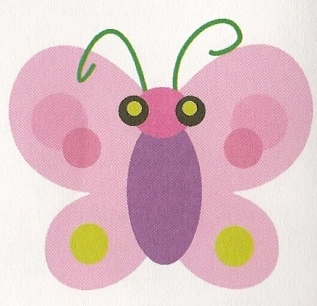 Познавательные: - сравнивать предметы, объекты, находить общее и различие, выдвижение гипотез, их обсуждение, доказательства;Регулятивные - умение прогнозировать предстоящую работу, умение осуществлять познавательную и личностную рефлексию.Коммуникативные-готовность к сотрудничеству, умение договариваться4.ПОСТРОЕНИЕ ПРОЕКТА ВЫХОДА ИЗ ЗАТРУДНЕНИЯПланирует практическую работу -Рассмотрите  инструкционную карту по выполнению бабочки.-Чем она вам поможет?-Составим план вашей работы.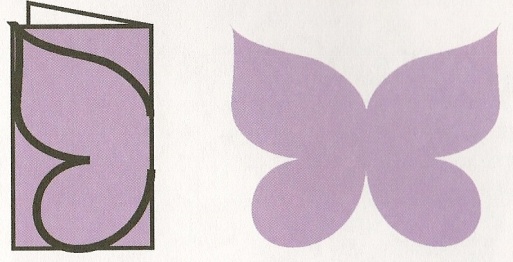 Осуществляют планирование работы ( проекта) по схеме, которая показывает последовательность выполнения бабочки.План работы.Возьмите лист цветной бумаги.Сложите его пополам.Возьмите шаблон, положите его на сгиб бумаги и обведите.Вырежьте по контуру.Откройте вырезанную деталь.Нарисуйте брюшко, глазки.Нарисуйте жилки и контуры крыльев.Выполните аппликацию на крыльях, приклейте усики.Выполните анализ работыРегулятивные: - составление плана и .проговаривание последовательности действий.Коммуникативные :-  умение высказывать своё предположение, умение оценивать учебные действия в соответствии с поставленной задачей.Познавательные: перерабатывать полученную информацию, делать выводы в результате совместной работы всего класса,- Повторим правила безопасной работы при выполнении поделки.Контроль выполнения самостоятельной -практической работыКонтролирует уборку рабочих мест.Повторяю травила техники безопасностиСоблюдать порядок на рабочем месте.Не отвлекаться во время работы.При работе не держи ножницы концами вверх.Не оставляй ножницы открытыми.Подавай ножницы кольцами вперед.Выполняют  самостоятельную работу ( Дальше работа продолжается в парах.)Убирают рабочие места.Коммуникативные - готовность к сотрудничеству, умение договариватьсяРегулятивные: использовать в своей деятельности простейшие инструменты ,готовить рабочее место и выполнять практическую работу по предложенному учителем плану с опорой на образцы, рисунки учебника;5. ПЕРВИЧНОЕ ЗАКРЕПЛЕНИЕ (ПРОГОВАРИВАНИЕ ВО ВНЕШНЕЙ РЕЧИ)Обобщает выполнение работы (проекта).- Как выполняли работу? Какие трудности  были?-Что нового узнали? Чему научились?-Что понравилось?Демонстрируют лучшие работы-Отвечают на вопросыВысказывают свое мнениеЛичностные :Формируем мотивации к обучению и целенаправленной познавательной деятельности6.РЕФЛЕКСИЯОценивает деятельность учащихся-Давайте обсудим и оценим готовые изделия по критериям: качество, оригинальность, самостоятельность.Аккуратность выполненной работы.Правильность выполнения  работы по образцу.Оцените работы друг друга.--С каким настроением вы заканчиваете урок? Проводят самооценку и взаимо оценкуВысказывают свое мнение(Показывают смайлики)Оценивают работы Отвечают на вопросРегулятивные: оценивать совместно с учителем или одноклассникам  результат своих действий, вносить соответствующие коррективы. Личностные Формируем умение описывать свои  чувства, оценивать работы